Opis programów i podręcznikówPrzedszkoleNr programu i data zatwierdzeniaProgramPodręcznikPodręcznikAZ-0-01/10
9 VI 2010Kochamy dobrego Boga
Autor: Komisja Wychowania Katolickiego KEP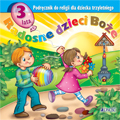 Trzylatki
AZ-01-01/10-KI-1/15
Radosne dzieci Boże
D. Kurpiński, J. Snopek, Jedność, KielceAZ-0-01/10
9 VI 2010Kochamy dobrego Boga
Autor: Komisja Wychowania Katolickiego KEP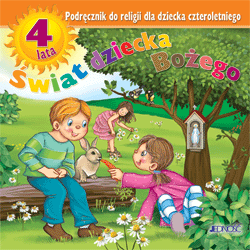 Czterolatki
AZ-02-01/10-KI-3/16
Świat dziecka Bożego
D. Kurpiński, J. Snopek, Jedność, KielceAZ-0-01/10
9 VI 2010Kochamy dobrego Boga
Autor: Komisja Wychowania Katolickiego KEP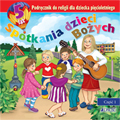 Pięciolatki
AZ-03-01/10-KI-2/15
Spotkania dzieci Bożych
D. Kurpiński, J. Snopek, Jedność, KielceAZ-0-01/20
28.01.2020TAK dla Jezusa
Autorzy: ks. K. Zegan, E. Kondrak, B. Nosek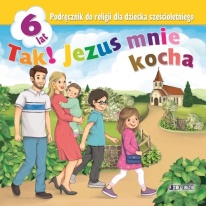 Sześciolatki
AZ-04-01/20-KI-1/20
Tak! Jezus mnie kocha
red. ks. K. Mielnicki, E. Kondrak